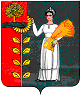 РОССИЙСКАЯ ФЕДЕРАЦИЯСОВЕТ ДЕПУТАТОВ СЕЛЬСКОГО ПОСЕЛЕНИЯХВОРОСТЯНСКИЙ СЕЛЬСОВЕТДобринского муниципального района Липецкой области32- ая сессия VI созываР Е Ш Е Н И Е05.05.2023                            ж.д.ст.Хворостянка                        № 133-рсО выдвижении кандидатур членов участковых избирательных комиссий избирательных участков №№04-31, 04-32 срока полномочий 2023-2028годов с правом решающего голоса на территории  Добринского муниципального района  Липецкой области	Рассмотрев предложения по кандидатурам для назначения членами участковых избирательных комиссий избирательных участков №№04-31, 04-32 срока полномочий 2023-2029 годов с правом решающего голоса, в соответствии с пунктом 4 статьи 27 Федерального закона «Об основных гарантиях избирательных прав и права на участие в референдуме граждан Российской Федерации», частью 3 статьи 5 Закона Липецкой области «О статусе, порядке формирования и полномочиях территориальных и участковых избирательных комиссий в Липецкой области», статьей 30 Устава сельского поселения Хворостянский сельсовет, Совет депутатов сельского поселения Хворостянский сельсовет 	РЕШИЛ:	1. Выдвинуть для назначения членом участковой избирательной комиссии избирательного участка №04-31 срока полномочий 2023-2028годов с правом решающего голоса на территории Добринского муниципального района Липецкой области кандидатуру Наставшевой Елены Николаевны, 17.05.1971года рождения, образование высшее профессиональное, старшего специалиста администрации сельского поселения  Хворостянский сельсовет. 	 2. Выдвинуть для назначения членом участковой избирательной комиссии избирательного участка №04-32 срока полномочий 2023-2028годов с правом решающего голоса на территории Добринского муниципального района Липецкой области кандидатуру Романихиной Надежды Васильевны, 15.07.1965 года рождения, образование среднее профессиональное,  пенсионер.	3. Направить настоящее решение в территориальную избирательную комиссию Добринского района.	4. Настоящее решение вступает в силу со дня его принятия.Председатель Совета депутатовсельского поселения Хворостянский сельсовет                                                         С.И.Шарова